1.【答案】D【解析】A项，温度升高时，因轮胎中的空气膨胀，使得自行车轮胎爆破，并非因为橡胶变软了， 错误；B项，夏天从冰箱里取出的冷饮瓶表面上有小水滴，是因为空气中的水蒸气遇冷放热，从而凝结成小水 滴，错误；C项，赤脚站在瓷砖上比站在棉被上凉爽，是因为瓷砖的导热性比棉被好，错误； D项，热水瓶的内胆镀银可起到反射作用，从而能够有效减少热辐射，正确。故本题选D。2.【答案】C【解析】A、B项说法正确。食品包装袋出现胀袋的主要原因有两类：一类是外部环境中的大量气体 进入包装内部；另一类是包装中的微生物因生长繁殖而产生了较多的气体。乳酸发酵通常情况下只产生乳酸，基本不产生气体，C项说法错误。鸡蛋是有生命的，其呼吸作用能够产生二氧化碳。石灰水中的氢氧化钙和二氧化碳结合会生成碳酸钙沉 淀附着在蛋壳上，从而封闭了蛋壳上的气孔，防止细菌的侵入，因此将生鸡蛋泡在石灰水中能够延长鸡 蛋的保鲜期，D项说法正确。故本题选C。3.【答案】D【解析】A项土司遗址包括湖南永顺老司城遗址、湖北恩施唐崖土司城址、贵州遵义海龙屯遗址三 处，属于多省联合申遗。B项丝绸之路是跨国联合申报的项目，中国境内包括河南、陕西、甘肃、新疆维吾尔自治区等，属于多 省联合申遗。C项中国丹霞包括湖南崀山、广东丹霞山、福建泰宁、贵州赤水、江西龙虎山、浙江江郎山六处，属于 多省联合申遗。D项大足石刻位于中国重庆大足区境内，不属于多省联合申遗。 故本题选D。4.【答案】C【解析】A项正确，“琴瑟和鸣”比喻夫妇情笃和好，此处使用的是其比喻义。B项正确，“共振”指两个振动频率相同的物体，当一个发生振动时，引起另一个物体振动的现象，此 处用法正确。C项错误，“捉刀”指代人写文章或顶替别人做事，与“亲著”自相矛盾。 D项正确，“别出机杼”和“耳目一新”并列。故本题选C。5.【答案】B【解析】“道法自然”出自老子的《道德经》，A项错误。 “兼相爱、交相利”出自《墨子•兼爱下》，B项正确。“夫子之道，忠恕而已矣”出自《论语•里仁》，反映的是孔子的思想，C项错误。“阴阳者，天地之道也”出自《黄帝内经•素问》，反映的是阴阳家的思想，韩非即韩非子，是法家思 想的代表人物，D项错误。故本题选B。6.【答案】A【解析】我国最早的耕作技术是原始社会的刀耕火种，这种耕作方式是先以石斧，后来用铁斧砍伐地面上的树木等枯根朽茎，草木晒干后用火焚烧。经过火烧的土地变得松软，不翻地，利用地表草木灰 作肥料，播种后不再施肥，一般种一年后易地而种，A项错误。B、C、D项表述正确。故本题选A。7.【答案】A【解析】A项是以比喻的手法描写了北国八月突降大雪时的情形，反映的是降温，错误。B项中的“玉门关”地处甘肃省，位于我国非季风区内，受夏季风影响小或影响不到，因此有“春风不 度玉门关”，“春风”指的是夏季风，正确。C项中的“雨”指的是对流雨，其形成机制是近地面层空气受热或高层空气强烈降温，促使低层空气上 升，水汽冷却凝结，就会形成对流雨，正确。D项中的“黄梅时节”指的是五、六月份的时候，正是江南杨梅的成熟期，大都是阴雨绵绵的气候现 象，故称其为“梅雨”，此时段便被称作梅雨季节，正确。故本题选A。8.【答案】C【解析】C项错误，红海是世界上盐度和水温最高的海域，红海受副高和信风带控制，形成热带沙 漠气候，蒸发量大，降水稀少，终年高温。波罗的海是世界上盐度最低的海域。故本题选C。9.【答案】D【解析】“雨岛效应”形成的原因：大城市高楼林立，空气循环不畅，加之盛夏时节，建筑物空调、汽车尾气更加重了热量的超常排放，使城市上空形成热气流，热气流越积越厚，最终导致降水；大 城市大气环流较弱，城市热岛所产生的局地气流的上升有利于对流性降水的发生、发展，城区空气中凝 结核多，大核（如硝酸盐）存在时有促进暖云降水作用，同时城市的下垫面粗糙度大使其降水雨系减慢，延长城区降水时间。因此，A、B、C项均正确。D项城市绿地和水体具有缓解“雨岛效应”的能力，是改善城市“雨岛效应”的有效途径，并不是产生 原因。故本题选D。10.【答案】B【解析】A项正确，根据中华人民共和国国家标准《公民身份号码》的规定，公民身份号码的编码 对象是具有中华人民共和国国籍的公民。B项错误，C项正确，《居民身份证法》第5条规定，十六周岁以上公民的居民身份证的有效期为十年、 二十年、长期。十六周岁至二十五周岁的，发给有效期十年的居民身份证；二十六周岁至四十五周岁的，发给有效期二十年的居民身份证；四十六周岁以上的，发给长期有效的居民身份证。D项正确，该法第7条规定，公民应当自年满十六周岁之日起三个月内，向常住户口所在地的公安机关申请领取居民身份证。未满十六周岁的公民，由监护人代为申请领取居民身份证。 故本题选B。11.【答案】A【解析】2013年7月8日，北京市海淀区政府宣布，将在海淀北部生态科技新区全力打造中关村创新 中心区（英文全称为Center of Innovative District，简称CID）。它是中关村国家自主创新示范区核心区的重要组成部分，是首都北部研发服务和高新技术产业集聚带的重要构成。根据北京城市功能拓展 区（政务之窗）介绍，“采取“点面结合、以点带面”的发展模式，以海淀区为主体，将中央信息区（CID）建设成为首都信息化的先导性示范区和中国向世界展示信息化水平的窗口。 故本题选A。12.【答案】B【解析】A项正确，我国南方的气候高温多雨、耕地多以水田为主，所以当地的农民因地制宜种植生长习性喜高温多雨的水稻。而我国北方降水较少，气温较低，耕地多为旱地，适合喜干耐寒的小麦生 长。这就造成了我国南方居民多以大米为主食、北方居民多以面食为主的饮食差异。B项错误，南方房屋的层高较北方高，这是因为南方夏季炎热，层高较高有利于通风纳凉，而北方冬季寒冷，房屋层高较矮则有利于保暖；屋顶坡度的大小主要受排水要求差异的影响，我国南方较北方雨水 充沛，因而为了更好地排水，从北到南，房屋屋顶的坡度逐渐增大。C项正确，北方冬季寒冷干燥，过去农村住房大多就地取土，用土坯垒墙有良好的保温效果；而南方夏 季高温多雨，旧式民居多用砖瓦、竹木建屋，不仅冬暖夏凉，还可以抗潮保湿，透气性强。D项正确，我国古代的交通运输方式是南方以船为主，北方以马为主。其原因是南方气候湿润，降水丰富，地表河网密布，因此为适应“水乡”的船舶运输便应运而生。而北方多干旱、半干旱气候，草场广 布，畜牧业发达，马匹除了提供乳肉产品外，又以其耐力好、速度快而被北方人民驯化为代步工具，成 为北方大地的交通工具。故本题选B。13.【答案】D【解析】大气运动是海洋水体运动的主要动力，盛行风吹拂海面，推动海水随风漂流，并且使上层 海水带动下层海水流动，形成规模很大的洋流，叫作风海流。而大气运动的能量来源于太阳辐射，同时由于地球的形状，各纬度获得的太阳辐射能不均匀，造成高低 纬度间存在温度差异，这是引起大气运动的根本原因，所以说太阳辐射是间接影响洋流形成的原因。陆 地形状和地转偏向力也会对洋流方向产生一定影响，A、B、C项正确。磁偏角指地球表面任一点的磁子午圈同地理子午圈的夹角，不属于洋流形成的原因，D项错误。 故本题选D。14.【答案】D【解析】D项正确，行政公文格式必备要素包括发文机关标志、发文字号、标题、主送机关、正 文、成文日期、印章、印发机关和印发日期。故本题选D。15.【答案】D【解析】D项正确，相同条件下，颜色越深的物质对热辐射的吸收能力越强，温度升高越快；颜色 越浅的物质对热辐射的吸收能力越弱，温度升高越慢。故本题选D。16.【答案】D【解析】A项正确，《公务员法》第16条规定，国家实行公务员职位分类制度。公务员职位类别按照公务员职位的性质、特点和管理需要，划分为综合管理类、专业技术类和行政执法类等类别。根据本 法，对于具有职位特殊性，需要单独管理的，可以增设其他职位类别。各职位类别的适用范围由国家另 行规定。B项正确，根据该法第26条的规定，曾被开除公职的人员不得录用为公务员。C项正确，根据该法第93条的规定，公务员工作年限满三十年的，本人自愿提出申请，经任免机关批 准，可以提前退休。D项错误，该法第35条规定，公务员的考核应当按照管理权限，全面考核公务员的德、能、勤、绩、 廉，重点考核政治素质和工作实绩。考核指标根据不同职位类别、不同层级机关分别设置。故本题选D。17.【答案】A【解析】中共十三大确立了党在社会主义初级阶段的基本路线，概括起来就是“一个中心，两个基 本点”。一个中心，指以经济建设为中心；两个基本点，指坚持四项基本原则，坚持改革开放。A项正确。故本题选A。18.【答案】A【解析】A项正确，风能是因空气流做功而提供给人类的一种可利用的能量，是太阳能的一种转化 形式，属于可再生的清洁能源。B、C、D项均属于不可再生能源。故本题选A。19.【答案】A【解析】通过上述事例可以看出蔡某是诚信之人，没有字据却能如实归还友人的一千两黄金，说明 在社会生活中，还有比金子更可贵的东西，即诚信，A项正确。B、C、D项均不符合题意。故本题选A。20.【答案】D【解析】A项错误，根据《公务员法》第86条的规定，正在接受审计、纪律审查、监察调查，或者 涉嫌犯罪，司法程序尚未终结的，不得辞去公职。因此，单位不能批准李某的辞职。B项错误，该法第96条第二款规定，复核、申诉期间不停止人事处理的执行。因此，在复核期间不能停 止执行对赵某的降职处分。C项错误，该法第103条第二款规定，聘任合同期限为一年至五年。聘任合同可以约定试用期，试用期为 一个月至六个月。因此，单位与常某签订10年的聘任合同是不符合法律规定的。D项正确，根据该法第88条的规定，旷工或者因公外出、请假期满无正当理由逾期不归连续超过十五天，或者一年内累计超过三十天的，予以辞退。因此，段某无正当理由逾期不归连续超过20天应当被辞 退。故本题选D。21.【答案】C【解析】第一空先排除D项，“慷慨解囊”已经包含“掏钱”的语义，从语法结构上看，不符合。 再排除B项，“心悦诚服”指真心地服气或服从，不符合语境。再看第二空，比较A、C项，“悲天悯人”指哀叹时世的艰难，怜惜人们的痛苦；“怨天尤人”指遇到挫 折或出了问题，一味地抱怨天，责怪别人。显然，“怨天尤人”更恰当，且呼应后文的“指责消费者说……”。故本题选C。22.【答案】C【解析】先看第一空，后文“更要”表示更进一层的意思，“不仅”与之衔接最恰当，排除A、D 项。再看后面两空，“逐年在进步”与“仍显不足”存在转折关系，“尽管……但是……”最贴切，排除B 项。故本题选C。23.【答案】B【解析】“曲终人散”指乐曲终了，听众散去，比喻事情结束，人们各自离去；“尘埃落定”比喻 事情有了结局或结果；“结案陈词”表示对某一件事情进行总结，多指对一件很复杂的事情最后作出定 论；“水落石出”比喻事情的真相完全显露出来。根据后文“却似乎没有标签能准确无虞地概括其一生”，可知“结案陈词”侧重“总结”“作出定论”，最符合语义。故本题选B。24.【答案】C【解析】通过语义复现解题。分析语句可知，“因地制宜”对应的是“不搞‘一刀切’”“差异 性”，而横线处所填入的词语则应与“不追求一步到位”“过渡性”相呼应，选项中只有“循序渐进”最符合。“循序渐进”指学习、工作按照一定的步骤逐渐深入或提高。 故本题选C。25.【答案】D【解析】直接从第一空入手，“矗立”一般用于形容建筑物，排除B项；“屹立”通常用来比喻人 的意志十分坚定，排除C项。根据前文论述“虽不是最高的山”，可知此处强调“高”，显然D项“高耸”更恰当。验证第二空，“险峻”呼应后文内容。故本题选D。26.【答案】D【解析】先看第一空，由后文“而是活生生的现实”，可知前文所描述的水土流失、风沙弥漫等可 怕景象并不是胡编乱造吓唬人的，“虚张声势”和“空穴来风”均无法与“景象”搭配，排除A、C项。 再看第二空，“醍醐灌顶”比喻听了高明的意见使人受到很大启发，“警钟长鸣”指警惕的钟声长久地 响，比喻时刻保持警惕，此处讲若想实现可持续发展，就要时刻警惕大自然发出的警告，“警钟长鸣”更符合语意，排除B项。故本题选D。27.【答案】A【解析】先看第一空，“老谋深算”含有贬义色彩，不符合语境，排除D项。“深谋远虑”指计划得很周密，考虑得很长远，此处无法体现“考虑得很长远”的意思，排除B项。 再看第二空，“推翻”与“结论”搭配应表述为“结论被推翻”，排除C项。验证A项，“深思熟虑”指反复深入地考虑，“动摇”指不稳固，二者均符合语义。 故本题选A。28.【答案】C【解析】先看第一空，“唱衰”无法搭配“历史”，排除A项。再看第二空，联系前文“全民族精神支柱坍塌”，可知此处填入的词语词义较重，“误入歧途”和“盛 极而衰”的程度均不够，排除B、D项。验证C项，“抹黑苏共历史”搭配恰当，且呼应后文“污蔑十月革命”的内容，“分崩离析”形容国家 或集团分裂瓦解，符合语义与现实。故本题选C。29.【答案】C【解析】先看第一空，“类型”和“构成”通常涉及两个及两个以上构成要素，宾语显然不对应， 排除A、B项。再看第二空，“降低解雇行为”搭配不当，再排除D项。 故本题选C。30.【答案】C【解析】本题直接看第二空，“瑕不掩瑜”比喻优点掩盖不了缺点，优点是主要的，“好大喜功”指喜爱干大事，建大功业，今多用以指不管条件是否许可，办事铺张浮夸，“讳疾忌医”指自己有 过失，却不喜欢接受别人的规劝，“刚愎自用”指倔强固执，自以为是。根据转折可知填入横线的词应与前文“吾日三省吾身”意思相反，表示不愿意反省，“讳疾忌医”最恰 当。验证第一空，“闻过则喜”指听到别人指出自己的缺点、错误就感到高兴，形容虚心，对自己要求严 格，正好与“讳疾忌医”意思相反，符合语义。故本题选C。31.【答案】C【解析】先看第一空，“鱼目混珠”比喻用假的冒充真的，“鱼龙混杂”比喻好的和坏的混杂在一 起，网络文章在发表之前无须经过各项程序，所以会有好有坏，“鱼龙混杂”更贴切，排除A、D项。再看第二空，“杂乱无章”指乱七八糟，没有条理，“泥沙俱下”指在江河的急流中泥土和沙子随着水 一起冲下，比喻好的和坏的混杂在一起。第二空与第一空并列，则意思相近，因此，“泥沙俱下”更恰 当，排除B项。故本题选C。32.【答案】A【解析】先看第一空，文段讲科学真理并非永恒的，是会出错的，但有些人无法坦然面对科学错 误。“噤若寒蝉”形容不敢作声，“谈虎色变”比喻一提到自己害怕的事就情绪紧张起来，词义均过 重，排除B、D项。再看第二空，“束之高阁”比喻放着不用、丢在一旁不管，也比喻把某事或某种主张、意见、建议等搁 置起来，不予理睬和办理；“改头换面”比喻只改外表和形式，内容实质不变。此处讲有些人一旦自己 的科研成果遇到质疑就将其放弃，不去追究其中原因，这样不利于自身的发展，“束之高阁”更符合文 意，排除C项。故本题选A。33.【答案】A【解析】先看第二空，文段讲中国人民的创造精神推动着我国快速向前发展，“日新月异”（指发 展或进步迅速，不断出现新事物、新气象）和“一日千里”（比喻进展极快）符合文意，排除B、C项。 再看第一空，“迸发”与“呈现”都有事物显现出来的意思，但“迸发”强调由内而外的突然发出， 与“前所未有”相呼应，排除D项。故本题选A。34.【答案】B【解析】先看第一空，辨析四个成语的意思：“泛滥成灾”比喻不好的文章或思想到处传播，影响 极坏；“甚嚣尘上”指某种言论十分嚣张；“沸反盈天”形容人声喧闹，乱成一片；“无孔不入”比喻 有空子就钻。文段讲反全球化思潮虽然盛行，但移动互联网还是使世界变成了“地球屋”，C、D项不符 合文意，排除。再看第二空，“一马当先”形容处于领先地位，“突飞猛进”形容进步和发展特别迅速。此处讲信息 化、网络化发展迅猛，“突飞猛进”更符合语义，排除A项。故本题选B。35.【答案】A【解析】直接看第二空，由前文可知，发生泥石流时，大大小小的泥土和石头等都被带进泥石流里 流下来。“裹挟”指（风、流水等）把别的东西卷入，使随着移动，符合文意，锁定A项。验证第一空，“诱发”指由某种事物导致另一种事物发生，符合文意。 故本题选A。36.【答案】B【解析】文段首句指出“中国古代青铜器工艺实践中，形成了较为完整的合金材料技术知识”，又 陈述先秦文献《考工记》对青铜器的合金分配比的清楚记载，接着又指出实际出土青铜器的检测报告证 明合金配比比文献记载更丰富，技术知识都接近现代理论，因此文段强调的是中国的合金技术在先秦时 期就已经很进步了。A项“合金成分配比”和D项“差异”只是文段的一部分次要内容，目的都是为了说明合金技术在古代取 得巨大成就，C项“合金配比技术的价值”文段无从体现。故本题选B。37.【答案】B【解析】文段是分—分结构，分别从中国古今的文学创作、世界文学传统中以乡愁或怀乡为主题展 开介绍，说明乡愁或怀乡是中外作家文学传统中的重要主题，B项正确。A项仅是20世纪中国现代早期作家的文学内容；C项“铭记历史”和D项“表现人类最基本、最普通的情 感”文段皆没有涉及。故本题选B。38.【答案】C【解析】文段首先引出“超限效应”的概念，即“刺激过多和作用时间过久而引起心理极不耐烦或 反抗的现象”；接着切入慈善中关于“冰桶挑战”项目应警惕因过度娱乐化而产生这种效应的主题。由 此可知，文段主要强调慈善应避免“过度娱乐化”，C项最恰当。A、D项均偏离“慈善”的论述主题，B项“明星”不是论述重点。 故本题选C。39.【答案】A【解析】本题根据文段的行文结构解题。文段是总—分结构，首句是中心句，即我国对于公文的保 密源远流长；后文则详细说明各朝各代公文保密的方法。由此可知，只有A项提及“公文的保密”，符合题意。B项“封泥”只是公文保密方法中的一种，且不是文段的论述重点；C项偷换概念，文段的论述主体是“公文的保密”，并不是“档案储存”；D项史书记载在文段中用于举例说明古代公文的保密方法，且“保存方法”并不等同于“保密方法”。 故本题选A。40.【答案】B【解析】通过文段“应以历史唯物主义的理性精神，严肃、客观、公正地对待历史，审慎地鉴别史 实、历史地评价古人、科学地阐发经典”，可知要发扬“历史唯物主义的理性精神”，其基本态度是审 慎地鉴别史实、历史地评价古人、科学地阐发经典。A项是对“梳理历史事件、臧否历史人物、阐释历史典籍”的态度；C项是对所得出结论的态度；D项是 对把握传统文化精髓的做法。故本题选B。41.【答案】A【解析】文段重点在于强调错误的选择不一定会使人步入深渊，相反，可能会让人生之路充满精 彩，A项最准确。B项说法过于绝对；C项“至关重要”文段无从体现；D项未提及文段“错误的选择”这一论述重点。 故本题选A。42.【答案】B【解析】由“在纽约用来拌黄瓜的调料并非是传统的蒜末酱油，而是沙拉酱、酸奶”，可知风靡纽 约的“拍黄瓜”并非原汁原味的“中国拍黄瓜”，显然，用沙拉酱、酸奶拌的黄瓜不属于中国文化，A项说法正确，B项说法错误。由“能在短期内迅速打开异文化市场的，注定是那种改头换面的‘中国拍黄瓜’”，可知C项说法正 确。由“这种既满足好奇心又适应日常习惯的‘混搭’产品……产生意想不到的文化输出效果”，可知D项 说法正确。故本题选B。43.【答案】A【解析】文段首先讲述立法者希望通过法律文本语言向社会传递其价值立场，而要使法律语言背后 的价值立场被准确理解和严格遵守，就需要对法律文本语言进行解释；接着说明原因，即一般的、抽象 的法律条文需要适用于特殊的具体个案；最后指出法官需要解决的一个问题，而回答这个问题的过程本 身就是解释法律文本语言的过程。由此可知，文段着重强调的是法律解释的必要性。故本题选A。44.【答案】B【解析】本题为主旨概括题，优选主旨项。文段的第一句话点明低利率政策的初衷，第二句说明低利率的刺激作用的边际效应已经缩减到几近于 无，后三句分析低利率的实行所带来的问题并举银行的例子来说明。其主旨是在分析低利率政策的弊端，B项即为文段的主旨。A项无中生有，C项是针对银行例子的对策，D项“刺激消费的作用有限”无法从文中得知。 故本题选B。45.【答案】D【解析】文段是分—分结构，通过“占星术”“小分子水”“李森科遗传学”三个例子指出伪科学 都是带有目的性的，即“占星术”的目的是卜算，“小分子水”的目的是赚钱，“李森科遗传学”的目 的是消除学术竞争对手以及以科学证明意识形态的胜利。由此可知，伪科学都带有功利性，其传播是有特殊目的的，D项最准确。A项无中生有，文段没有分析伪 科学对科学发展的消极影响；B项是“李森科遗传学”部分的内容；C项说法过于宽泛。故本题选D。46.【答案】D【解析】文段末句讲很多人拒绝相信是人类活动导致了全球变暖，拒绝参与减排，那么下文最可能 围绕人类活动导致全球变暖以及拒绝参与减排展开论述，D项符合语境。A项是气候变化怀疑论者的观点，前文已有提及；B、C项均未提到“全球变暖”这一关键词。 故本题选D。47.【答案】B【解析】先看第一空，填入横线处的词是用于形容对联，应填入一个形容词，“社会发展”明显不 符合语义，D项排除。再看最后一空，填入横线的词应与下联“壮志好梦宏图”相呼应，且与“民族复兴”并列，显然，“国 人追梦”最恰当，排除A、C项。验证其他两空，符合语义。故本题选B。48.【答案】A【解析】A项正确，由文段末句“正因为大局在事物发展中起着主导的决定作用，找准全局性、大 局性的问题，也就抓住了工作的重点和中心；掌握了大局，也就掌握了工作成败的关键”可得知。B项错误，“从思考到决策”文段无从体现。C项错误，文段讲的是大局的重要性，“片面强调局部”文段无从体现。D项错误，大局意识对于工作不仅仅起着重要的作用，更是起着统帅的决定作用。 故本题选A。49.【答案】D【解析】由“现在必须改变观念”可知填入横线的句子应该与前文意思相反，前文的观点是一个经 济价值极高的创意很可能被用来破坏人类文明乃至毁灭人类，那么，与之相反的观点应该是一个经济价 值极高的创意不应该被用来破坏人类文明。D项是其同义转换。A、B、C三项均没有涉及文段主体“人类文明”。故本题选D。50.【答案】C【解析】A项搭配不当，“更新”与“心态和工作水平”无法搭配。 B项“可以”与“堪称”词义重复。D项“长足”形容事物发展的速度，无法与“贡献”搭配。 故本题选C。51.【答案】C【解析】	本题考查分数数列。第一步：观察数列。数列全为分数，则该数列为分数数列，分别寻找分子分母的规律。第二步：原数列分子列：1、4、7、10、（13），是公差为3的等差数列；分母列：2、7、12、17、（22），是公差为5的等差数列。因此原数列未知项为 。故本题选C。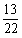 52.【答案】C【解析】本题考查多级数列。第一步：观察数列。数列单调递增，无明显倍数关系，考虑作差。第二步：原数列后项减前项得到：3、5、8、13、21、34、55、（89），为和数列。因此原数列未知项 为141+89=230。故本题选C。53.【答案】B【解析】本题考查多级数列。第一步：观察数列。数列单调递增，各项之间相差较小，无明显倍数关系，优先考虑作差。第二步：数列作差。原数列后项减前项得到：1、2、4、（8）、（16）、（32），是公比为2的等比数 列。因此原数列第一个未知项为10+8=18，验证后项，18+16=34，符合规律；原数列第二个未知项为34+32=66。故本题选B。54.【答案】D【解析】原数列后项减前项得到：2、6、18、54、（162），为等比数列。因此原数列未知项为84+162=246。故本题选D。55.【答案】A【解析】原数列满足如下规律：an+1=an×an+2（n≥1），即32=8×4，4=32×  。因此原数列未知项为 ÷4=  。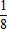 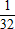 故本题选A。56.【答案】B【解析】本题考查周期问题。第一步：审阅题干。观察图形可知，每转动2次，长方形右端距离A点会增加7厘米，未开始转动时，长 方形右端距离A点4厘米。第二步：（46-4）÷7=6，转6个两秒，即12秒后，长方形的右端到达距离A为46厘米的位置。 故本题选B。57.【答案】B【解析】	本题考查立体几何问题。第一步：审阅题干。此类立体几何图形面上求最短路径问题，需将相应面展开解题。第二步：将面AA1B1B和面BB1C1C展开，使得AA1B1B和BB1C1C在同一个平面，如下图：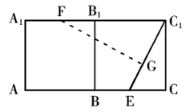 过点F作C1E的垂线交C1E于点G，FG的长度即为题干所求。∠FC1E=∠C1EC，则Rt△FGC1∽Rt△C1CE， ，	，解得	。故本题选B。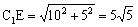 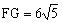 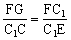 【争议说明】本题未说明不能到达C1E端点，将面A1B1C1D1和面B1BC1C展开，使得A1B1C1D1和B1BC1C在同一个平面，则最短距离应为C1F，如下图，C1F垂直于C1E，C1F=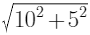 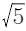 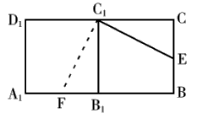 58.【答案】C【解析】	本题考查基础应用。第一步：审阅题干。本题较为简单，利用倍数关系即可求得答案。第二步：已知消耗150千卡热量需要走3800步，实际需要消耗600千卡热量，则还需要再消耗600- 150=450千卡热量，那么还需要走3800×（450÷150）=11400步。故本题选C。59.【答案】B【解析】	本题考查基础经济问题。第一步：审阅题干。根据题干条件，可知为基础经济问题。第二步：由题干条件可知，1个礼盒三和1个礼盒四一起恰好有11颗苹果和8颗梨，所以小张需要支 付32+28=60元。故本题选B。60.【答案】D【解析】	本题考查基础应用问题。第一步：审阅题干。本题较为简单，只需围绕“只使用两排停车位，能够停放的车辆数正好与使用三排停车位、但每排空出6个车位停放的车辆数相同”解题。第二步：方法一：设每排有停车位x个，根据题意可列：2x=3（x-6），解得x=18，因此该停车场共有3×18=54个停车位。故本题选D。方法二：每排空了6个停车位，则3排共空了18个停车位，即为一排的停车位，那么该停车场共有3×18=54个停车位。故本题选D。61.【答案】C【解析】	本题考查基础应用。第一步：审阅题干。本题给出后来仓库的水泥库存与原来仓库水泥库存之间的关系，可通过设未知 数列方程求解或直接代入排除。第二步：方法一：设仓库原有水泥x袋，则第一天剩余库存为（ x＋500）袋，第二天剩余库存为[（ x＋ 500）× ＋400]袋，根据题意有（ x＋500）× ＋400=2x，解得x=600。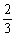 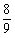 故本题选C。方法二：采用代入排除法解题。A项代入，第一天后水泥的库存量为480×（1- ）+500=820袋，不是9的倍数，排除；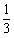 B项代入，第一天后水泥的库存量为540×（1- ）+500=860袋，不是9的倍数，排除；C项代入，第一天后水泥的库存量为600×（1- ）+500=900袋，第二天后水泥的库存量为900×（1- ）+400=1200袋，是原有水泥的2倍，符合；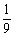 D项代入，第一天后水泥的库存量为660×（1- ）+500=940袋，不是9的倍数，排除。故本题选C。62.【答案】D【解析】	本题考查基础工程问题。方法一：根据题意可知，8个工人每天可以加工15×8=120个甲零件，可以做成120÷2=60套仪器，则需要60×3=180个乙零件，需要安排180÷10=18个工人加工乙零件。因此该车间安排了8+18=26个工人加工甲、乙两种零件。故本题选D。方法二：每个工人每天加工甲、乙两种零件的效率之比为15:10=3:2，所需的量之比为2:3，因此 人数之比为 ÷ = 。已知安排8人加工甲零件，则应安排8÷ =18人加工乙零件，总工人为8+18=26人。故本题选D。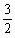 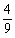 63.【答案】B【解析】原式各项形成一个首项为1、公比为 的等比数列。题干所求即这个等比数列的前2015项 和，利用等比数列求和公式，则有a=	= 。100a=150- ﹥149，整数部分为149。故本题选B。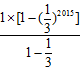 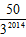 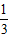 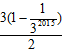 64.【答案】B【解析】设总工程量为60。根据题意，甲在最后5天完成了总工程的1- - × = ，则甲的效率 为60× ÷5=3；甲、乙合作3天完成总工程的 ，则乙的效率为60× ÷3-3=2。因此乙单独完成该工程，需要60÷2=30（天）。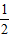 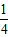 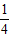 故本题选B。65.【答案】B【解析】设学校购买的足球数量有m个，篮球数量有n个。根据题意可列式为80×25%×m+100×20%×n=（80m+100n）×22%，解得m:n=5:6。故本题选B。66.【答案】B【解析】设买两种调料都花了60元，则A买了3千克，B买了2千克。因此新调料的成本为（60+60）÷（2+3）=24元/千克。故本题选B。67.【答案】B【解析】设甲还要得到x张才能当选，乙和甲票数最接近，则只需要考虑甲的票数多于乙。考虑最糟糕的情况，剩余30张除了投给甲，其他全投给乙，则应有15+x＞10+（30-x），x＞12.5，则甲至少再 得13张票就一定当选。故本题选B。68.【答案】C【解析】节约10%成本后，利润比原来的翻一番，即节约的10%成本等于原来的利润。设成本为x， 则有67.1-x=0.1x，解得x=61元。故本题选C。69.【答案】B【解析】	本题考查古典概率问题。第一步：审阅题干。本题为古典概率问题，通常直接求出符合条件的情况数，再除以总的情况数。 第二步：方法一：该单位的会议室共有40个座位，则两人随机入座的情况有 种。每排有40÷5=8个座位，则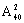 两人坐在同一排的情况有 ×	种。因此题干所求概率为 = = ≈18%，高于15%但低于20%。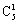 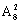 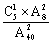 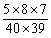 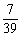 故本题选B。方法二：先让小张随机入座，小李与小张坐在同一排的选择有7种，随机入座的选择有39种，因此他们 坐在同一排的概率为P＝1× ×100%≈18%，高于15%但低于20%。故本题选B。70.【答案】A【解析】本题考查基础排列组合问题。第一步：审阅题干。本题出现“放假值班、安排”等情况，可知为基础排列组合问题。 第二步：若先安排甲值班，分以下情况讨论：①1、3号甲值班，则乙、丙只有2种安排方式，即乙2、5号，丙4、6号和乙4、6号，丙2、5号；②1、4号甲值班，则乙、丙有4种安排方式，即2、3号乙、丙全排列，5、6号乙、丙全排列；③1、5号甲值班，则乙、丙有2种安排方式，即乙2、4号，丙3、6号和乙3、6号，丙2、4号；④1、6号甲值班，则乙、丙有2种安排方式，即乙2、4号，丙3、5号和乙3、5号，丙2、4号。 同理可得先安排乙或丙的情况。综上，共有3×（2+4+2+2）=30种安排方式。故本题选A。71.【答案】D【解析】	本题考查基础应用。第一步：审阅题干。题干数据基本上都为分数，可根据整除法解题。第二步：东区获奖人数占总人数的 × = ，因此参赛总人数为15的倍数；南区获奖人数占总人数 的 × = ，因此参赛总人数也为36的倍数。既是15的倍数又是36的倍数，只有D选项符合。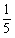 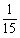 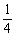 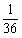 故本题选D。72.【答案】A【解析】本题考查赋值工作量工程问题。第一步：审阅题干。本题出现“分别需要40小时、48小时、60小时完成”，可知为赋值工作量工程问 题。第二步：假设整个花灯制作的总工作量为240（40、48、60的最小公倍数），则甲、乙、丙三位师傅的工作效率分别为6、5、4。三人共同制作4小时后，剩余的工作量为240-（6+5+4）×4=180，乙、丙一起 完成需要180÷（5+4）=20小时。因此乙在整个花灯制作过程中所投入的时间为4+20=24小时。故本题选A。73.【答案】C【解析】本题考查经济优化问题。第一步：审阅题干。本题出现“花费、单价”且出现“最多”，可知为经济优化问题。第二步：设红、黄、蓝颜色的笔各有x、y、z支，则40.6=1.7x+3y+4z。总花费为小数，所以红笔的数量尾数为8。要使数量最多，尽可能使价格低的即红笔数量尽可能多，假设x=18，则3y+4z=40.6- 1.7×18=10，y可为2，z为1，此时笔的总数为18+2+1=21支。因此小李买的笔总数最多为21支。 故本题选C。74.【答案】D【解析】本题考查基础最值问题。第一步：审阅题干。题干涉及“生产”“产值”“最多”，可知为基础最值问题。第二步：设原来100人时，平均每人每年创造的产值为t，设最多能分流x人。根据题意可得（100-x）（1+1.2）t≥100t，解得x≤54.5，x为整数，则x最大值为54。 故本题选D。75.【答案】D【解析】本题考查期望问题。第一步：审阅题干。题干涉及“概率”“长远来看”，可知为期望问题。第二步：若李四给张三糖果，即硬币三次都是正面向上或三次都是反面向上，概率为 ×× ×2=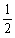 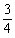 ；若张三给李四糖果，即硬币两次正面一次反面或两次反面一次正面，概率为1- = 。从长远来看，张三考虑参加这个游戏，则必须保证期望相同，即得到的糖果和给出的糖果至少要相同。设张三要求李四给x颗糖果，游戏进行n次，则 ×n×x= ×n×15，解得x=45。故本题选D。76.【答案】C【解析】本题考查位置类规律。第一步：观察图形。题干各图形部分元素一致，位置发生变化，考虑位置类规律。题干各图形的线条数 均为7，相邻两个图形有一条线的位置发生变化，则问号处图形线条数应为7，且有一条线的位置与前一 个图形不同。第二步：分析选项，确定答案。 A项：线条数为8，排除。B项：有两条线条与前一个图形不同，排除。C项：线条数为7，且有一条线条位置与前一个图形不同，当选。 D项：线条数为6，排除。故本题选C。77.【答案】B【解析】本题考查数量类规律。第一步：观察图形。每个图形组成不同，可以考虑图形数量类规律。第二步：分析图形的数量类特征。每个图形均有竖线和横线，可以找竖线和横线的数量规律。①②④图 形中心均有一条将图形一分为二的竖线，③⑤⑥图形中心均有一条将图形一分为二的横线。故本题选B。78.【答案】D【解析】本题考查位置类规律。第一步：观察图形。题干图形相似，可考虑位置类规律。题干各图形中，最外侧的图形依次顺时针旋转72°，中间U字形依次逆时针旋转90°，最内侧的曲线依次上下翻转，问号处图形应符合该移动规律。第二步：分析选项，确定答案。A项：U字形开口应朝下，排除。 B项：外圈开口应朝右，排除。C项：外圈开口应朝右，排除。D项：符合题干移动规律，当选。故本题选D。79.【答案】C【解析】题干第一组图形中，第一个和第二个图形直接叠加，得到第三个图形。第二组图形遵循此 规律，则问号处应为C项图形。故本题选C。80.【答案】A【解析】A项正确。B项，假设顶面正确，则正面和右面的图案均错误，排除。C项，假设顶面正确，则正面和右面图案的位置均错误，排除。 D项，假设正面正确，则顶面和右面的图案应互换，排除。故本题选A。81.【答案】A【解析】各图形均由两个元素组成，奇数项图形中两个元素相交，偶数项图形中两个元素相离，则 问号处图形中两个元素应相离，只有A项符合。故本题选A。82.【答案】A【解析】将左侧各图形拼合，形成的图形如下图所示。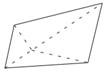 故本题选A。83.【答案】D【解析】题干每一行前两个图形叠加得到第三个图形，叠加规律为：小黑圆+空白面=空白面，空白 面+小黑圆=空白面，小黑圆+小黑圆=小黑圆，空白面+空白面=小白圆。第三行图形遵循此规律，则问号 处应为D项图形。故本题选D。84.【答案】D【解析】题干前两行的第一个和第二个图形叠加得到第三个图形，颜色叠加规律为：白+白=黑，黑+黑=黑，黑+白=白，白+黑=白。第三行遵循此规律，则问号处应为D项图形。 故本题选D。85.【答案】B【解析】根据选项可知正方体的六个面分别是Ⅰ、Ⅱ、Ⅲ、Ⅳ、Ⅴ、Ⅵ。根据第一个展开图可知Ⅰ 与Ⅴ为相对面，由第二个和第三个展开图可知Ⅳ的相对面不是Ⅵ，也不是Ⅱ，则Ⅳ的相对面是Ⅲ。因此，剩余的两个面Ⅱ和Ⅵ是相对面，不能相邻，B项错误。故本题选B。86.【答案】B【解析】本题考查其他关系。第一步：分析题干词语间的关系。“耳聪目明”指耳朵、眼睛反应灵敏，引申为“聪明”。 第二步：分析选项，确定答案。A项：长安为古都城名，取“长治久安”之义，与题干关系不符，排除。 B项：“卑微鄙陋”是指地位卑微、见识浅陋，引申为“卑鄙”，当选。 C项：“悲愤”的本义即“悲痛愤怒”，不是引申义，排除。D项：“辨症”的本义即“辨别症候”，不是引申义，排除。 故本题选B。87.【答案】A【解析】本题考查反义关系。第一步：分析题干词语间的关系。“叶公好龙”比喻口头上说爱好某事物，实际上并不真爱好，“名副 其实”指名声或名义和实际相符，二者为反义关系。第二步：分析选项，确定答案。A项：“郑人买履”用来讽刺只信教条、不顾实际的人，“达权通变”指做事能适应客观情况的变化， 懂得变通，不死守常规，二者为反义关系，当选。B项：邯郸学步与东施效颦为近义关系，排除。 C项：杞人忧天与庸人自扰为近义关系，排除。 D项：愚公移山与持之以恒为近义关系，排除。故本题选A。88.【答案】C【解析】第一个与第四个字符相同，第二个与第五个字符相同，第三个和最后一个字符相同，观察 选项，只有C项符合。故本题选C。89.【答案】A【解析】本题考查功能关系。第一步：分析题干词语间的关系。蜡烛和电灯均具有照明功能，二者均是人造的，且前者出现的时间比 后者早。第二步：分析选项，确定答案。A项：算盘和计算机均具有计算功能，二者均是人造的，且前者出现的时间比后者早，当选。 B项：信鸽不是人造的，排除。C项：鞭炮和火枪不具有相同功能，排除。 D项：电影出现的时间比电视早，排除。故本题选A。90.【答案】B【解析】本题考查其他关系。选项逐一代入。A项：航空母舰和巡洋舰为并列关系，导弹和潜艇不是并列关系，前后逻辑关系不一致，排除。 B项：舰载机是航空母舰上配备的武器，鱼雷是潜艇上配备的武器，前后逻辑关系一致，当选。 C项：航空母舰和潜艇均有常规动力和核动力的，排除。D项：航空母舰一般不用于远程偷袭，二者无明显联系，排除。 故本题选B。91.【答案】D【解析】汉语和英语都有字母，且字母是英语的必要组成。机房和办公室都有电脑，且电脑是机房 的必要组成。A项胡须一般是男性的特征，与题干逻辑关系不一致，排除。B项轮船不需要轮子组成，与题干逻辑关系不一致，排除。C项房屋不是桌椅的组成部分，与题干逻辑关系不一致，排除。 故本题选D。92.【答案】D【解析】本题考查其他对应关系。第一步：分析题干词语间的关系。穿衣可以避免寒冷，“穿衣”为动宾结构。 第二步：分析选项，确定答案。A项：充话费可以避免停机，话费不可以避免停机，“话费”是名词，排除。 B项：化妆不能避免漂亮，排除。C项：住院可以治疗疾病，但是不能避免生病，排除。 D项：吃饭可以避免饥饿，当选。故本题选D。93.【答案】B【解析】丝线经过编制成为花边，B项竹木经过铺设成为浮桥。 故本题选B。94.【答案】C【解析】“索然无味”形容没有兴趣，C项“卑躬屈膝”形容没有骨气，与题干逻辑一致。 A项“不学无术”形容没有本领，不用于形容没有知识。故本题选C。95.【答案】B【解析】本题考查功能关系。选项逐一代入。A项：日记具有纪念作用，通过数据进行查证，前后逻辑关系不一致，排除。 B项：日记用于记录经历，内存用于存储数据，前后逻辑关系一致，当选。C项：年鉴指汇集一年度内各个方面或某一方面资料，按年度编纂出版的工具书，与日记无明显联系， 排除。D项：日期是日记的构成要素，图片与数据无明显联系，排除。 故本题选B。96.【答案】B【解析】本题考查削弱类。第一步：分析题干论点论据。论点：饮用咖啡因将影响年轻人的身体健康。论据：多饮用含咖啡因饮料的年轻人，胆固醇指标严重超标的比例明显超过那些不饮用含咖啡因饮料的 年轻人。第二步：分析选项，确定答案。A项：指出胆固醇指标是身体是否健康的指标之一，在论点和论据之间建立联系，支持题干论点，排 除。B项：指出常喝含咖啡因饮料的年轻人胆固醇指标严重超标的比例高另有他因，最能质疑题干论点，当 选。C项：“饮食清淡的人”与题干论证无关，排除。D项：未说明含咖啡因的饮料对年轻人健康是否有影响，不能质疑题干论点，排除。 故本题选B。97.【答案】B【解析】本题考查智力推理。第一步：分析题干，确定题型。本题为智力推理题目，仔细阅读题干信息。 第二步：分析题干信息，确定答案。A项：假设比赛时间是周一，则丙、丁二人说法正确，与题意不符，排除。 B项：假设比赛时间是周三，则只有丁说法正确，与题意相符，当选。C项：假设比赛时间是周五，则丁、戊二人说法正确，与题意不符，排除。 D项：假设比赛时间是周六，则甲、乙二人说法正确，与题意不符，排除。 故本题选B。98.【答案】A【解析】由题意可知第三列剩余方格不能填“竹”，又因“梅”和④所在区域要包含五个汉字，故④所在方格只能填“竹”，排除D项。第二行第二列不能填“兰”“菊”“竹”“梅”，因此只能填“松”。则②③所在方格均不能 填“松”，排除B项。第二列只剩“菊”“竹”可填，又因第五行第二列不能填“菊”，故第三行第二列只能填“菊”，则③ 所在方格不能填“菊”，排除C项。故本题选A。99.【答案】D【解析】本题考查结论类。第一步：分析问法，确定题型是推断结论型。第二步：分析选项，确定答案。A项：题干仅提及“家属和权力机构对他的‘症状’的描述，成为判断他是否是精神病人的重要信息”，还可能存在其他诊断标准，“仅仅”表述过于绝对，此项不能推出，排除。B项：题干未提及家属或权力机构将某人送入精神病院的目的，此项不能推出，排除。 C项：在精神病院的精神病人是否有精神病无从得知，此项不能推出，排除。D项：由“你说自己不是精神病，那么，你恰恰在此时是，因为你拒绝承认自己有病——这正是精神病人的一种表现；而你承认了，你当然就是了”可知，在自己是否患有精神病这一问题上，被强制关入精 神病院的个人的表达是苍白无力的，此项可以推出，当选。故本题选D。100.【答案】A【解析】本题考查削弱类论证。第一步：分析题干论点论据。论点：社会对高考状元的职业普遍预期是：高考状元毕业后理所当然成为商界的“职场状元”。 论据：高考状元首选最赚钱的热门专业。第二步：分析选项，确定答案。A项：说明不少高考状元毕业后从事学术研究，并没有成为商界的“职场状元”，能够削弱论证，当 选。B项：“出现过亿万富翁”支持论证，排除。C项：“大多从事‘高新职业’”支持论证，排除。D项：并没有说明这些高考状元从事的职业，属于无关项，排除。 故本题选A。101.【答案】A【解析】本题考查评价类。第一步：分析题干论证漏洞。小方将“所有的河南人”修改为“所有‘真正的’的河南人”，试图通过缩小“河南人”的概念范围， 来维护自己有缺陷的观点。第二步：分析选项，确定答案。A项：通过缩小“河南人”的概念范围说明其修改标准方式，是小方的论证的漏洞，当选。 B项：小方的论证没有提及个体的特点属性，不是小方的论证的漏洞，排除。C项：小圆的论述不存在谬误，不是小方的论证的漏洞，排除。D项：小方的论证没有以批评的方式回应，不是小方的论证的漏洞，排除。 故本题选A。102.【答案】D【解析】本题考查相似结构。第一步：分析题干结构。由个体曾经贫困最后获得成功的几个事例推出贫困也是一笔财富，题干是由部分属性推出整体属性的过程。第二步：分析选项，确定答案。A项：强调练习的重要性不涉及部分属性和整体属性，与题干结构不相似，排除。B项：绘画的人常画，唱歌的人常唱，类比写作的人要常写作，与题干结构不相似，排除。 C项：说明的是这些例子的共性，与题干结构不相似，排除。D项：由个体经历苦痛获得成功的几个事例推出苦痛造就成功，属于部分属性推出整体属性的过程，与 题干结构相似，当选。故本题选D。103.【答案】D【解析】由（1）“甲既不与乙在同一个小组，也不与戊在同一个小组”，可知甲在某一小组， 乙、戊必然在另一小组，即乙、戊在同一组。又由（2）“丙和丁不在同一个小组”，可知丙和丁要各自分到甲所在小组和乙、戊所在小组，则乙、 戊所在小组目前有3人，不可能是只有两人的第一小组，因此甲所在组是第一小组，可知甲在第一小组。故本题选D。104.【答案】B【解析】本题考查翻译推理。第一步：翻译题干信息。（1）豆腐→肉饼；（2）黄瓜→鱿鱼；（3）￢红烧肉∨￢红烧鱼；（4）￢豆 腐∧￢黄瓜→红烧肉。第二步：根据题干信息解题。“某次配菜里有红烧鱼”即否定（3）的一个选言肢，则肯定另一个选言 肢，即不配红烧肉。“不配红烧肉”否定（4）的后件，可以推出否定前件，即配豆腐或黄瓜，Ⅳ一定 为真。豆腐和黄瓜至少配有一种，当不配黄瓜时，必然配有豆腐，则由（1）“配豆腐→配肉饼”可推 出配有肉饼；当不配豆腐时，必然配有黄瓜，则由（2）“配黄瓜→配鱿鱼”可以推出配有鱿鱼。因此，配有肉饼或者鱿鱼，Ⅱ一定为真。Ⅰ、Ⅲ不能确定。故本题选B。105.【答案】B【解析】本题考查削弱类。第一步：分析题干论点论据。论点：新型火灾报警器可以很好地取代传统烟雾报警器。论据：新型火灾报警器能够精确探测房屋建筑材料暴露于高温时发出的独特声音，并在建筑材料实际着 火前便发出警报，使住户及时逃离。第二步：分析选项，确定答案。A项：“房屋建筑材料实际着火时”的情况，属于无关项，排除。B项：“不发出声音”说明新型火灾报警器针对许多室内火灾都无法发挥作用，最能削弱题干论点，当 选。C项：烟雾报警器的使用拯救了许多生命与其是否能被新型报警器取代无关，排除。 D项：安装费用的高低与新型火灾报警器是否能取代传统烟雾报警器无关，排除。故本题选B。106.【答案】B【解析】本题考查心理类定义判断。第一步：分析定义要点。“闪光灯效应”的定义要点：①个人对令人震撼的事件容易留下深刻而准确的 记忆；②记忆的准确性不随时间的推移而减弱。第二步：分析选项，确定答案。A项：课文内容不符合①，排除。B项：经历汶川地震符合①，八年后仍记忆犹新符合②，符合定义，当选。 C项：小时候上学走过的路不符合①，排除。D项：30年前的生活琐事不符合①，排除。故本题选B。107.【答案】A【解析】本题考查法律类定义判断。第一步：分析定义要点。“权利贫困”的定义要点是“缺乏政治、经济、文化和社会基本人权”。 第二步：分析选项，确定答案。A项：张某“收入低下”是物质贫困，其基本能力和权利并未被剥夺，不符合定义要点，当选。 B项：辛某房屋被强拆，权利受到侵犯，符合定义要点，排除。C项：李某工伤得不到赔偿，权利受到侵犯，符合定义要点，排除。 D项：王某见义勇为被讹诈，权利受到侵犯，符合定义要点，排除。 故本题选A。108.【答案】D【解析】“环境效应”的定义要点是“环境系统结构和功能的相应变化”。A项“水生生物受到严重危害”、B项“滩涂面积每年都在‘长’，动植物品种也有所变化”、C项“所 在区域的气温明显高于周边地区”，均体现了“环境系统结构和功能的相应变化”，符合定义，均排除。D项讲的是“填海造岛”，并未体现“环境系统结构和功能的相应变化”，不符合定义。 故本题选D。109.【答案】B【解析】本题考查心理类定义判断。第一步：分析定义要点。“皮格马利翁效应”的定义要点：①个体基于对某种情境的知觉；②情感和观 念受到他人的影响和暗示而形成某种期望；③由该期望对情境产生实际效果。第二步：分析选项，确定答案。A项：罗尔斯受到老师的影响长大后成为纽约州州长，符合①②③，符合定义，排除。 B项：玛莎不被老师和同学们认可却取得了优异成绩，不符合③，当选。C项：团队成员受到韦尔奇的激励共同完成构想，实现目标，符合①②③，符合定义，排除。 D项：贝特受到总裁的鼓励后来成为公司的中坚人物，符合①②③，符合定义，排除。故本题选B。110.【答案】C【解析】“暴力慈善”的定义要点是“现金救穷”“高调行善”。A、D项“送现金红包”，B项“用巨额捐款现金垒成人民币墙并进行展示”，均符合要点，排除。 C项是强制员工捐款，不符合定义。故本题选C。111.【答案】C【解析】“孝心消费”的定义要点是“子女或晚辈为表达自己对父母或长辈的关爱”。A项给爷爷买寿险、B项为奶奶雇保姆、D项给父母送礼品，均属于“表达自己对父母或长辈的关爱”， 符合定义。只有C项是表达对老师的关爱，不符合定义。故本题选C。112.【答案】C【解析】“破窗现象”的定义要点：①环境中的不良现象被放任存在；②诱使人们仿效甚至变本加 厉。A、B、D项均符合①②，符合定义。C项是传染疾病而不是“仿效”，不符合②，不符合定义。 故本题选C。113.【答案】A【解析】本题考查社会类定义判断。第一步：分析定义要点。“慎微”的定义要点是“重视并正确处理细小的事情”。 第二步：分析选项，确定答案。A项：“家庭暴力不是小事，而是犯罪”说明“家庭暴力”不是“细小的事情”，对待家庭暴力零容忍 并不是“重视并正确处理细小的事情”，不符合要点，不能体现“慎微”这一原则，当选。B项：“高热量的食物一次都没吃，哪怕是一丁点儿”符合要点，符合定义，排除。 C项：“每天都会比前一天多跑一些”符合要点，符合定义，排除。D项：“如果儿子因为马虎大意犯了小错，也会立刻纠正他”，符合要点，符合定义，排除。 故本题选A。114.【答案】C【解析】本题考查社会定义判断。第一步：分析定义要点。“人类命运共同体”的定义要点是“在追求本国利益时兼顾他国合理关切，在 谋求本国发展中促进各国共同发展”。第二步：分析选项，确定答案。 A项：符合定义要点，排除。B项：符合定义要点，排除。C项：“没有超越社会制度差异、意识形态差异和价值观念分歧”说明存在社会制度差异、社会形态差异和价值观念分歧，不符合“在追求本国利益时兼顾他国合理关切，在谋求本国发展中促进各国共同发 展”，不符合人类命运共同体理念，当选。D项：符合定义要点，排除。故本题选C。115.【答案】C【解析】本题考查科学类定义判断。第一步：分析题干定义要点。“人为环境异常”的定义要点：①因人类行为造成自然环境的某个或多个 环境要素发生显著变化；②破坏生态系统的相对平衡关系的现象。第二步：分析选项，确定答案。A项：“地下贮藏着丰富的石油资源”不是人类行为，不符合①，排除。 B项：“地震”不是人类行为，不符合①，排除。C项：“近来订单大量增加，废水排放量也随之激增”符合①，结果造成河流下游的鱼虾大量死亡，沿 岸庄稼成片枯死”符合②，符合定义，当选。D项：“火山爆发”不是人类行为，不符合①，排除。 故本题选C。116.【答案】C【解析】本题考查简单计算。第一步：查找相关材料。题干命题点的对应材料在第一段，即2012年末，中国大陆总人口135404万人，全年出生人口1635万人，死亡人口966万人。第二步：根据已知条件解题。2011年中国大陆总人口是（135404-1635+966）万人，尾数为5，只 有C项符合。故本题选C。117.【答案】B【解析】本题考查简单计算。第一步：查找相关材料。题干命题点的对应材料在第二段，即2012年末全国就业人员76704万人，比上年末增加284万人；其中城镇就业人员37102万人，比上年末增加1188万人。第二步：根据已知条件解题。根据全国增长量=城镇增长量+乡村增长量可知，乡村增长人数为284- 1188=-904万人，即减少904万人。故本题选B。118.【答案】B【解析】本题考查增长率比较。第一步：查找相关材料。题干命题点的对应材料在第一段，即2012年末男性人口69395万人，同比增加327万人，女性人口66009万人，同比增加342万人，城镇人口71182万人，同比增加2103万人。 第二步：根据已知条件解题。根据公式	列式，城镇人口的同比增长率为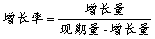 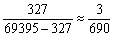 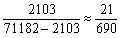 ，女性为 ，男性为	，直接比较分子分母大小，可知同比增长率排序为城镇人 口＞女性人口＞男性人口。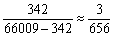 故本题选B。119.【答案】C【解析】本题考查综合分析。A项错误：材料并未给出城镇男性和城镇女性人口数量，无法比较，排除。B项错误：根据材料第四段可知，本地农民工9925万人，增长5.4%；外出农民工16336万人，增长3.0%，根据公式 可知，在比较增长量时，（1+增长率）对式子结果影响较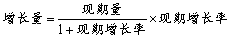 小，主要看现期量×增长率，两者相乘大，则增长量大，则本地农民工增量约为9925×5.4%≈536万 人；外出农民工增量约为16636×3%≈500万人，说明本地农民工增量较大，排除。C项正确：根据材料第三段可知，在2026年，原本（2012年末）0～14岁（含不满15周岁）的 22287万人，会进入15～59岁（含不满60周岁）的范围，所以会让15～59岁人口数量增加22287万 人。但是原本（2012年末）45～59岁（含不满60周岁）的那一批人，也会老去，所以15～59岁（含不满60周岁）的人口除了有增加，也会有减少的部分，即最多比2012年多22287万人，当选。D项错误：根据材料第一段可知，2012年乡村人口64222万人，同比减少1434万人，若减少的乡村的人口数量全部转到城镇人口，则从乡村人口转移进城市变成城镇人口的数量为1434万人。而此时未考虑出生与死亡人数问题，若2012年乡村转进城市的人口中出生人数大于死亡人数，则乡村人口转移进城市人口的数量应多于1434万人，排除。故本题选C。120.【答案】A【解析】本题考查简单计算。第一步：查找相关材料。题干命题点的对应材料在第一、三段，即2012年末全年出生人口1635万人，2012年末，0～14岁（含不满15周岁）人口22287万人。第二步：根据已知条件解题。2012年，中国大陆1～14岁（含不满15周岁）的人口数量为22287- 1635=20652万人。故本题选A。121.【答案】D【解析】本题考查基期计算。第一步：查找相关材料。题干命题点的对应材料在第一段，即2012年，全国国内旅游收入22706.22 亿元人民币，比上年增长17.6%。第二步：根据已知条件解题。根据公式 列式，2011年全国国内的旅游收入为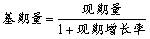 亿元人民币，D项与之最接近。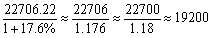 故本题选D。122.【答案】C【解析】本题考查现期比重。第一步：查找相关材料。题干命题点的对应材料在第一段，即2012年，全国国内旅游人数29.57亿次，其中城镇居民19.33亿人次。第二步：根据已知条件解题。2012年农村居民国内旅游人数占全国国内旅游人数的比例为，且略大于33.3%，C项与之最接近。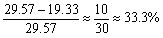 故本题选C。123.【答案】B【解析】本题考查现期比重。第一步：查找相关材料。题干命题点的对应材料在第一段和表格，即2012年，欧洲入境游客总量为592.16万人次。第二步：根据已知条件解题。占比超过11%，则592.16×11%=592.16×（10%+1%）=59.2+5.92≈65.12万人次，则超过的欧洲国家有俄罗斯（242.62）和德国（65.96），共两个。故本题选B。124.【答案】C【解析】本题考查基期和差。第一步：查找相关材料。题干命题点的对应材料在第一段和图表中，即2012年美洲市场入境人数317.95万人次，减少0.7%；美国入境人数211.81万人次，增加0.1%；加拿大入境70.83万人次， 减少-5.3%。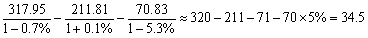 第二步：根据已知条件解题。根据公式	列式，2011年除美国、加拿大以外的美洲国家游客入境旅游人数为		万人次，C项与之最接近。故本题选C。125.【答案】D【解析】本题考查综合分析。A项正确：根据表格可知，韩国入境人数为406.99万人次，人数最多，排除。B项正确：根据表格可知，在20个主要客源国中共有12个亚洲国家， ，即六成来自亚洲，排除。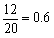 C项正确：根据表格可知，非洲市场入境游客量为52.49万人次，亚洲市场入境人数1664.88万人次，占 入境外国游客人数的61.2%，非洲市场入境游客量占入境外国游客总量的52.49÷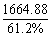 ≈52.49÷2720≈2%，排除。D项错误：根据表格可知，2012年，在主要客源国中越南是入境旅游人数增长最快的客源国，没有说明 非主要客源国的情况，当选。故本题选D。126.【答案】C【解析】本题考查查找数据。第一步：查找相关材料。题干命题点的对应材料在表格，即各年份各能源比重。第二步：根据已知条件解题。消费水平比重呈下降态势的能源品种只有原煤和原油。 故本题选C。127.【答案】B【解析】本题考查基础增长率。第一步：查找相关材料。题干命题点的对应材料在表格第四行，即2030年天然气实物量为700亿立方米，2015年为270亿立方米。第二步：根据已知条件解题。根据公式增长率= 可知，天然气2030年比2015年增长了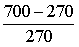 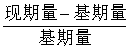 ≈1.6倍。故本题选B。128.【答案】A【解析】本题考查简单计算。第一步：查找相关材料。题干命题点的对应材料在表格第八行，即2030年原煤的消费水平所占比重为52.8%，2015年为68%。第二步：根据已知条件解题。2030年原煤的消费水平所占比重比2015年下降68%-52.8%=15.2%， 即下降15.2个百分点。故本题选A。129.【答案】A【解析】本题考查增长率比较。第一步：查找相关材料。题干命题点的对应材料在表格，即各能源实物量。第二步：根据已知条件解题。求上升最强劲的能源品种即增长幅度最大的能源品种，估算可知2030年核电的消费量是2015年的3倍多，其余区外来电、天然气和可再生能源均为2倍多，因此核电的上升最强劲。故本题选A。130.【答案】C【解析】本题考查综合分析。A项错误：根据表格可知，原煤的消费比重呈现下降趋势，排除。B项错误：根据表格可知，天然气的消费绝对量呈现上升趋势，消费比重也呈现上升趋势，两者发展趋 势相同，排除。C项正确：根据表格可知，2015年原油的消费比重高于天然气，2030年原油的消费比重低于天然气， 因此2030年与2015年相比，各种能源消费比重的顺序发生了变化，当选。D项错误：根据表格可知，2030年消费量最大的能源品种是原煤，排除。故本题选C。